VPRAŠALNIK ZA STARŠE OB PONOVNEM ODPRTJU VRTCEV V ČASU POSEBNIH RAZMERSpoštovani starši!						                      Cirkovce: 8. 5. 2020Pripravili smo vam vprašalnik, ki nam bo v pomoč pri načrtovanju in izvajanju aktivnosti za ponovno uvajanje otrok v vrtec. Želimo si, da bi ponovno uvajanje potekalo čim manj stresno za otroke, za vas, dragi starši in za strokovno osebje.Obveščamo vas, da v vrtec lahko prihajajo le ZDRAVI otroci, zato je obvezno, da pred ponovnim prihodom otroka v vrtec izpolnite priloženo izjavo.Prosimo, da spodaj navedete TOČEN čas prihoda otroka v vrtec in TOČEN čas prihoda po otroka v vrtec, saj bomo le tako lažje upoštevali ukrepe, ki jih je pripravil NIJZ.………………………………………………………………………………………………(prosimo, vrnite vzgojiteljicam najkasneje do 11. 5. 2020)Moj otrok__________________________________________________, ki obiskuje skupino                                                     (ime in priimek otroka)_____________________________________ ,bo prisoten v vrtcu od________________________________ .                                                  (navedite datum prihoda v vrtec)Zjutraj bom otroka pripeljal/a v vrtec ob __________________ uri. Po otroka bom prišel/a v vrtec ob________________ uri.							Ime in priimek staršev/zak. zastopnikov:						            _________________________________OSNOVNA ŠOLA CIRKOVCE,Cirkovce 47, 2326 Cirkovce, DŠ: 70374619Telefon: (02)  789-00-10, telefaks: (02) 792-00-51, E-mail: OS.CIRKOVCE@GUEST.ARNES.SI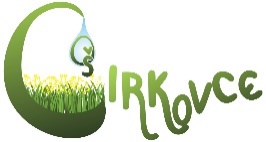 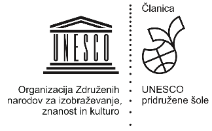 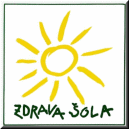 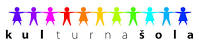 Telefon: (02)  789-00-10, telefaks: (02) 792-00-51, E-mail: OS.CIRKOVCE@GUEST.ARNES.SI